 新 书 推 荐中文书名：《书道万事：十八位艺术家、作家和思想家评詹姆斯·乔伊斯<尤利西斯>》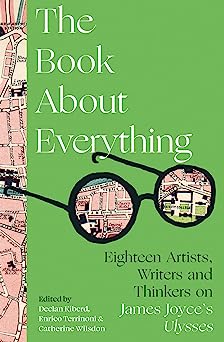 英文书名：THE BOOK ABOUT EVERYTHING: Eighteen Artists, Writers and Thinkers on James Joyce's Ulysses	作    者：Edited by Declan Kiberd, Enrico Terrinoni出 版 社：Head of Zeus代理公司：ANA/Lauren出版时间：2023年4月代理地区：中国大陆、台湾页    数：432页审读资料：电子稿类    型：文学研究内容简介：为了庆祝二十世纪最重要的文学作品《尤利西斯》出版一百周年，十八位艺术家、作家和思想家各自对这部伟大的现代主义作品的一个片段做出了回应。每位散文家都是书中某一主题的专家，将他们联系在一起的是对尤利西斯的共同热爱。约瑟夫·奥康纳（Joseph O'Connor）思考了充斥着音乐的“塞壬”一章，大卫·麦克威廉姆斯（David McWilliams）则写到了“独眼巨人”中表现出的民族主义的偏执和暴力。爱尔兰产科医生罗娜·马奥尼（Rhona Mahony）对以妇产医院为背景的“太阳神的牛”做出了回应，记者劳拉·马洛（Lara Marlowe）研究了发生在报社的“埃俄罗斯”章节，爱尔兰哲学家理查德·科尔尼（Richard Kearney）反思了“斯蒂芬·德达鲁斯”在山德山海滨散步时的博学思考。《书道万事》反驳了“尤利西斯只属于学者”的看法，展示了读者对这本书的反应。这是一部生动的，甚至古怪的合集，生动且充满乔伊斯的精神。作者简介：德克兰·基伯德（Declan Kiberd）是圣母大学爱尔兰研究、英语和爱尔兰语言文学荣誉教授，著有《发明爱尔兰》（Inventing Ireland）、《尤利西斯和我们》（Ulysses and Us）和《爱尔兰之后》（After Ireland）。恩里克·特瑞诺尼（Enrico Terrinoni ），佩鲁贾大学英国文学教授，《尤利西斯》和《为芬尼根守灵》的意大利语译者，詹姆斯·乔伊斯意大利基金会主席。凯瑟琳·威尔斯登（Catherine Wilsdon）是圣母大学科奥-诺顿项目（Keough-Naughton Programme）管理者和爱尔兰文学讲师。感谢您的阅读！请将反馈信息发至：版权负责人Email：Rights@nurnberg.com.cn安德鲁·纳伯格联合国际有限公司北京代表处北京市海淀区中关村大街甲59号中国人民大学文化大厦1705室, 邮编：100872电话：010-82504106, 传真：010-82504200公司网址：http://www.nurnberg.com.cn书目下载：http://www.nurnberg.com.cn/booklist_zh/list.aspx书讯浏览：http://www.nurnberg.com.cn/book/book.aspx视频推荐：http://www.nurnberg.com.cn/video/video.aspx豆瓣小站：http://site.douban.com/110577/新浪微博：安德鲁纳伯格公司的微博_微博 (weibo.com)微信订阅号：ANABJ2002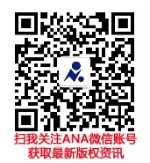 